Stagione Sportiva 2021/2022Comunicato Ufficiale N° 44 del 30/09/2021SOMMARIOSOMMARIO	1COMUNICAZIONI DELLA F.I.G.C.	1COMUNICAZIONI DELLA L.N.D.	1COMUNICAZIONI DEL COMITATO REGIONALE	2NOTIZIE SU ATTIVITÀ AGONISTICA	2ECCELLENZA	2RISULTATI	2GIUDICE SPORTIVO	2PROMOZIONE	3RISULTATI	3GIUDICE SPORTIVO	4PRIMA CATEGORIA	7RISULTATI	7GIUDICE SPORTIVO	7SECONDA CATEGORIA	10RISULTATI	10GIUDICE SPORTIVO	11JUNIORES UNDER 19 REGIONALE	16RISULTATI	16GIUDICE SPORTIVO	16ERRATA CORRIGE	Errore. Il segnalibro non è definito.COMUNICAZIONI DELLA F.I.G.C.COMUNICAZIONI DELLA L.N.D.C.U. n. 108 del 29.09.2021 L.N.D.Si pubblica in allegato il C.U. n. 81/A della FIGC inerente la nomina DEI Coordinatori Federali Regionali per l’attività giovanile e scolastica.COMUNICAZIONI DEL COMITATO REGIONALEANNULLAMENTO TESSERAMENTI ANNUALIViste le richieste di annullamento presentate dagli esercenti attività genitoriale ed il consenso delle società di appartenenza, considerato che alla data delle richieste non era ancora iniziata l’attività riservata alle categoria di appartenenza, si procede all’annullamento dei seguenti tesseramenti annuali ai sensi delle vigenti disposizioni federali:LUCCHETTI MATTEO             	nato 21.12.2007	A.S.D. AMICI DEL CENTROSOCIO SP.MARSILI FRANCESCO          	nato 17.03.2008	A.S.D. FABRIANO CERRETONOTIZIE SU ATTIVITÀ AGONISTICAECCELLENZARISULTATIRISULTATI UFFICIALI GARE DEL 26/09/2021Si trascrivono qui di seguito i risultati ufficiali delle gare disputateGIUDICE SPORTIVOIl Giudice Sportivo, Avv. Claudio Romagnoli, con l'assistenza del segretario Angelo Castellana, nella seduta del 30/09/2021, ha adottato le decisioni che di seguito integralmente si riportano:GARE DEL 12/ 9/2021 DECISIONI DEL GIUDICE SPORTIVO Gara del 12/ 9/2021 LMV URBINO CALCIO - MONTEFANO CALCIO A R.L. 
A scioglimento della riserva di cui al CU n. 32 del 15.09.2021, preso atto che la societò reclamante non ha fatto seguito nei termini all'invio del preannunciato reclamo si decide di omologare il risultato conseguito sul campo di LMV Urbino Calcio 0 Montefano Calcio 1 incamerando il relativo contributo. GARE DEL 26/ 9/2021 PROVVEDIMENTI DISCIPLINARI In base alle risultanze degli atti ufficiali sono state deliberate le seguenti sanzioni disciplinari. ALLENATORI AMMONIZIONE (I INFR) CALCIATORI ESPULSI SQUALIFICA PER DUE GARE EFFETTIVE SQUALIFICA PER UNA GARA EFFETTIVA CALCIATORI NON ESPULSI AMMONIZIONE (III INFR) AMMONIZIONE (II INFR) AMMONIZIONE (I INFR) PROMOZIONERISULTATIRISULTATI UFFICIALI GARE DEL 25/09/2021Si trascrivono qui di seguito i risultati ufficiali delle gare disputateGIUDICE SPORTIVOIl Giudice Sportivo, Avv. Claudio Romagnoli, con l'assistenza del segretario Angelo Castellana, nella seduta del 30/09/2021, ha adottato le decisioni che di seguito integralmente si riportano:GARE DEL 19/ 9/2021 DECISIONI DEL GIUDICE SPORTIVO Gara del 19/ 9/2021 CIVITANOVESE CALCIO - CALCIO CORRIDONIA 
A scioglimento della riserva di cui al CU 39 CRD del 22.09.21 Esaminato il reclamo introitato dalla società Calcio Corridonia con la quale la stessa viene a richiedere la punizione sportiva della perdita della gara in danno della società Civitanovese Calcio a causa della mancata segnatura perimetrale del terreno di gioco come previsto dalle vigenti normative. Letto il referto arbitrale dal quale si evince che la gara in oggetto non è mai iniziata in quanto le linee del campo erano letteralmente cancellate a causa delle abbondanti pioggie e che nonostante il custode dell'impianto sia arrivato presso lo stesso per provvedere alla segnatura, ciò non è stato possibile proprio a causa della pioggia. Riferisce così il direttore di gara che non sussistevano le condizioni per poter dare inizio alla gara. Ritenuto pertanto che l'incontro non si è disputato per causa di forza maggiore si decide: A di respingere il reclamo introitando il relativo contributo B di dare mandato al CRM affinchè fissi una data per la ripetizione della gara non disputata per causa di forza maggiore. GARE DEL 25/ 9/2021 PROVVEDIMENTI DISCIPLINARI In base alle risultanze degli atti ufficiali sono state deliberate le seguenti sanzioni disciplinari. SOCIETA' AMMENDA Euro 200,00 K SPORT MONTECCHIO 
Per aver un proprio sostenitore durante la gara insultato la terna arbitrale e alcuni componenti della panchina della squadra avversaria lanciando sputi senza colpire. 
Euro 100,00 CLUENTINA CALCIO 
Per aver a fine gara lasciato aperto un cancello che separa la tribuna dallo spazio antistante lo spogliatoio permettendo l'ingresso ad un soggetto non iscritto in distinta. DIRIGENTI INIBIZIONE A SVOLGERE OGNI ATTIVITA' FINO AL 13/10/2021 Per comportamento non regolamentare. Allontanato. MASSAGGIATORI AMMONIZIONE (I INFR) ALLENATORI SQUALIFICA FINO AL 6/10/2021 Per proteste nei confronti dell'arbitro. Allontanato AMMONIZIONE (II INFR) AMMONIZIONE (I INFR) CALCIATORI NON ESPULSI AMMONIZIONE (III INFR) AMMONIZIONE (II INFR) AMMONIZIONE (I INFR) GARE DEL 26/ 9/2021 PROVVEDIMENTI DISCIPLINARI In base alle risultanze degli atti ufficiali sono state deliberate le seguenti sanzioni disciplinari. SOCIETA' AMMENDA Euro 160,00 ATLETICO CENTOBUCHI 
Per aver durante la gara e al termine della stessa alcuni propri sostenitori rivolto all'arbitro frasi irriguardose e offensive. ALLENATORI SQUALIFICA FINO AL 13/10/2021 Per aver a fine gara tenuto un comportamento irrigurdoso e intimidatorio nei confronti dell'arbitro. AMMONIZIONE (I INFR) CALCIATORI ESPULSI SQUALIFICA PER UNA GARA EFFETTIVA CALCIATORI NON ESPULSI AMMONIZIONE (II INFR) AMMONIZIONE (I INFR) PRIMA CATEGORIARISULTATIRISULTATI UFFICIALI GARE DEL 25/09/2021Si trascrivono qui di seguito i risultati ufficiali delle gare disputateGIUDICE SPORTIVOIl Giudice Sportivo, Avv. Claudio Romagnoli, con l'assistenza del segretario Angelo Castellana, nella seduta del 30/09/2021, ha adottato le decisioni che di seguito integralmente si riportano:GARE DEL 25/ 9/2021 PROVVEDIMENTI DISCIPLINARI In base alle risultanze degli atti ufficiali sono state deliberate le seguenti sanzioni disciplinari. SOCIETA' AMMENDA Euro 80,00 MERCATELLESE 
Per aver, alcuni propri sostenitori, durante la gara, rivolto frasi irriguardose all'arbitro. DIRIGENTI INIBIZIONE A SVOLGERE OGNI ATTIVITA' FINO AL 6/10/2021 Per proteste nei confronti dell'arbitro. Per proteste nei confronti dell'arbitro Espulso per somma di ammonizioni AMMONIZIONE (I INFR) MASSAGGIATORI AMMONIZIONE (I INFR) ALLENATORI SQUALIFICA FINO AL 6/10/2021 Espulso per somma di ammonizioni AMMONIZIONE (I INFR) CALCIATORI ESPULSI SQUALIFICA PER DUE GARE EFFETTIVE SQUALIFICA PER UNA GARA EFFETTIVA CALCIATORI NON ESPULSI SQUALIFICA PER UNA GARA EFFETTIVA Per essere entrato al termine della gara sul terreno di gioco lanciando una bottiglietta all'indirizzo dei dirigenti della squadra avversaria, senza causare conseguenze. AMMONIZIONE (I INFR) GARE DEL 26/ 9/2021 PROVVEDIMENTI DISCIPLINARI In base alle risultanze degli atti ufficiali sono state deliberate le seguenti sanzioni disciplinari. DIRIGENTI AMMONIZIONE (I INFR) MASSAGGIATORI SQUALIFICA. FINO AL 6/10/2021 Per proteste nei confronti dell'arbitro. Allontanato CALCIATORI NON ESPULSI AMMONIZIONE (I INFR) SECONDA CATEGORIARISULTATIRISULTATI UFFICIALI GARE DEL 25/09/2021Si trascrivono qui di seguito i risultati ufficiali delle gare disputateGIUDICE SPORTIVOIl Giudice Sportivo, Avv. Claudio Romagnoli, con l'assistenza del segretario Angelo Castellana, nella seduta del 30/09/2021, ha adottato le decisioni che di seguito integralmente si riportano:GARE DEL 25/ 9/2021 DECISIONI DEL GIUDICE SPORTIVO PREANNUNCIO DI RECLAMO Gara del 25/ 9/2021 AVIS SASSOCORVARO - SCHIETI 
Preso atto del preannuncio di ricorso da parte della Societa' POL. AVIS SASSOCORVARO ai sensi dell'art.67 del C.G.S. si riserva decisioni di merito. Nel relativo paragrafo, di seguito, si riportano i provvedimenti disciplinari assunti a carico di tesserati per quanto in atti. 
Gara del 25/ 9/2021 CAMERATESE A.S.D. - MAIOLATI UNITED 
Preso atto del preannuncio di ricorso da parte della Societa' A.S.D.MAIOLATI UNITED ai sensi dell'art.67 del C.G.S. si riserva decisioni di merito. Nel relativo paragrafo, di seguito, si riportano i provvedimenti disciplinari assunti a carico di tesserati per quanto in atti. PROVVEDIMENTI DISCIPLINARI In base alle risultanze degli atti ufficiali sono state deliberate le seguenti sanzioni disciplinari. SOCIETA' AMMENDA Euro 80,00 ARIES TRODICA 04 
Per aver durante la gara alcuni propri sostenitori rivolto frasi irriguardose e provocatorie nei confronti di un giocatore della squadra avversaria. DIRIGENTI AMMONIZIONE (I INFR) In distinta come assistente di parte dell'arbitro. ALLENATORI SQUALIFICA FINO AL 6/10/2021 Per doppio ammonizione. Per proteste nei confronti dell'arbitro.  Per proteste nei confronti dell'arbitro. Allontanato AMMONIZIONE (II INFR) AMMONIZIONE (I INFR) Allontanato CALCIATORI ESPULSI SQUALIFICA PER DUE GARE EFFETTIVE SQUALIFICA PER UNA GARA EFFETTIVA CALCIATORI NON ESPULSI SQUALIFICA PER DUE GARE EFFETTIVE Per aver a fine gara rivolto espressioni irriguardose nei confronti del direttore di gara. AMMONIZIONE (I INFR) GARE DEL 26/ 9/2021 PROVVEDIMENTI DISCIPLINARI In base alle risultanze degli atti ufficiali sono state deliberate le seguenti sanzioni disciplinari. DIRIGENTI AMMONIZIONE (I INFR) ALLENATORI SQUALIFICA FINO AL 6/10/2021 Per proteste nei confronti dell'arbitro. Allontanato CALCIATORI ESPULSI SQUALIFICA PER UNA GARA EFFETTIVA CALCIATORI NON ESPULSI AMMONIZIONE (I INFR) JUNIORES UNDER 19 REGIONALERISULTATIRISULTATI UFFICIALI GARE DEL 26/09/2021Si trascrivono qui di seguito i risultati ufficiali delle gare disputateGIUDICE SPORTIVOIl Giudice Sportivo, Avv. Claudio Romagnoli, con l'assistenza del segretario Angelo Castellana, nella seduta del 30/09/2021, ha adottato le decisioni che di seguito integralmente si riportano:GARE DEL 25/ 9/2021 PROVVEDIMENTI DISCIPLINARI In base alle risultanze degli atti ufficiali sono state deliberate le seguenti sanzioni disciplinari. CALCIATORI ESPULSI SQUALIFICA PER UNA GARA EFFETTIVA CALCIATORI NON ESPULSI AMMONIZIONE (I INFR) GARE DEL 26/ 9/2021 PROVVEDIMENTI DISCIPLINARI In base alle risultanze degli atti ufficiali sono state deliberate le seguenti sanzioni disciplinari. SOCIETA' AMMENDA Euro 80,00 PORTUALI CALCIO ANCONA 
Per aver, alcuni propri sostenitori, rivolto, durante la gara, insulti all'indirizzo dell'arbitro. DIRIGENTI INIBIZIONE A SVOLGERE OGNI ATTIVITA' FINO AL 13/10/2021 Per frase irriguardosa nei confronti dell'arbitro. Allontanato. MASSAGGIATORI SQUALIFICA. FINO AL 13/10/2021 Per comportamento irriguardoso nei confronti dell'arbitro. AllontanatoCALCIATORI ESPULSI SQUALIFICA PER DUE GARE EFFETTIVE SQUALIFICA PER UNA GARA EFFETTIVA CALCIATORI NON ESPULSI AMMONIZIONE (I INFR) 		IL SEGRETARIO				IL GIUDICE SPORTIVO                  F.to Angelo Castellana				  F.to Claudio Romagnoli Le ammende irrogate con il presente comunicato dovranno pervenire a questo Comitato entro e non oltre il 11/10/2021.Pubblicato in Ancona ed affisso all’albo del C.R. M. il 30/09/2021.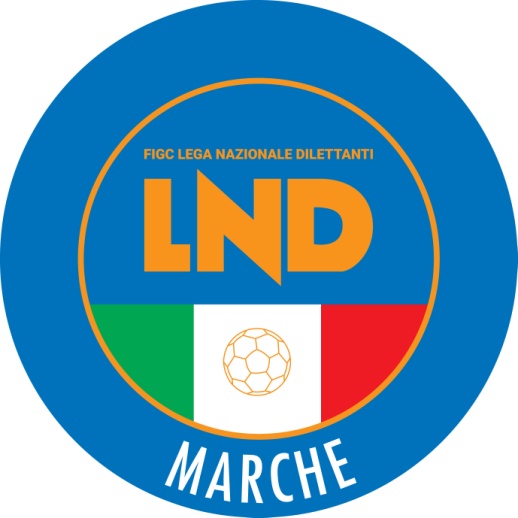 Federazione Italiana Giuoco CalcioLega Nazionale DilettantiCOMITATO REGIONALE MARCHEVia Schiavoni, snc - 60131 ANCONACENTRALINO: 071 285601 - FAX: 071 28560403                           sito internet: www.figcmarche.ite-mail: crlnd.marche01@figc.it  pec: marche@pec.figcmarche.itFUCILI MICHELE(FORSEMPRONESE 1949 SD.ARL) CUCCU RICCARDO(VALDICHIENTI PONTE) GIOVAGNOLI MATTIA(BIAGIO NAZZARO) GAMBINI NICOLA(F.C. VIGOR SENIGALLIA) MISTURA ENRICO(JESINA CALCIO SRL) CARMINUCCI ANDREA(GROTTAMMARE C. 1899 ARL) TRILLINI MASSIMILIANO(VALDICHIENTI PONTE) CALAMITA RICCARDO(ATL. CALCIO P.S. ELPIDIO) RIDOLFI GIACOMO(ATLETICO GALLO) D ERRICO GIANFRANCO(F.C. VIGOR SENIGALLIA) CAMILLONI NICOLA(FORSEMPRONESE 1949 SD.ARL) DE ANGELIS LUCA(LMV URBINO CALCIO) FONTANA LUIGI(LMV URBINO CALCIO) CATANI ELIA(URBANIA CALCIO) GIOVANELLI FRATERN ANDREA(URBANIA CALCIO) FRINCONI ALESSANDRO(VALDICHIENTI PONTE) MOZZONI DANIELE(ATL. CALCIO P.S. ELPIDIO) GIORGIO OMAR(ATLETICO AZZURRA COLLI) LAZZARI FLAVIO(ATLETICO GALLO) MAGNANELLI LUCA(ATLETICO GALLO) PONTELLINI MATTEO(ATLETICO GALLO) GALLOTTI GIOVANNI(BIAGIO NAZZARO) GIOVAGNOLI MATTIA(BIAGIO NAZZARO) TERRANOVA MATTIA(BIAGIO NAZZARO) MARIANI GIBELLIERI MARCO(CALCIO ATLETICO ASCOLI) MATTEI GIACOMO(CALCIO ATLETICO ASCOLI) CONTI MASSIMO(FORSEMPRONESE 1949 SD.ARL) GIOVANNINI LUCA(JESINA CALCIO SRL) CISSE PAPE SALIF(LMV URBINO CALCIO) MATTIOLI DAVIDE(LMV URBINO CALCIO) PIERUCCI LUCA(LMV URBINO CALCIO) TAMAGNINI PIERO(LMV URBINO CALCIO) MEDICI ANDREA(MARINA CALCIO) PAIALUNGA MIRKO(MARINA CALCIO) CAMILLONI MATTEO(MONTEFANO CALCIO A R.L.) DE LUCA GIOVANNI(MONTEFANO CALCIO A R.L.) ORLIETTI DIEGO(MONTEFANO CALCIO A R.L.) BUCCI MARCO(SAN MARCO SERVIGLIANO) GENTILE ERNESTO(SAN MARCO SERVIGLIANO) GIORGI MATTEO(SAN MARCO SERVIGLIANO) DOCI SELIM(SANGIUSTESE M.G.) ERCOLI MATTEO(SANGIUSTESE M.G.) FORO FILIPPO(SANGIUSTESE M.G.) STORTINI JACOPO(SANGIUSTESE M.G.) ROSSI MATTEO(URBANIA CALCIO) TORDINI DIEGO(VALDICHIENTI PONTE) PITTA RAFFAELE(K SPORT MONTECCHIO) CARASSAI ROSSANO(MONTECOSARO) PRINCIPI MATTEO(CLUENTINA CALCIO) CIATTAGLIA LORENZO(ILARIO LORENZINI) CIOCCI MASSIMO(CALCIO CORRIDONIA) CANESIN PIETRO(CLUENTINA CALCIO) BUSILACCHI MASSIMO(PASSATEMPESE) CECCHETTI EDOARDO(OLIMPIA) STORANI EMILIANO(POTENZA PICENA) SCOCCIMARRO DENNIS(VALFOGLIA) PALAZZETTI ROMUALD ANDREA(AURORA TREIA) CARTECHINI ANDREA(CALCIO CORRIDONIA) BALDESCHI ALESSANDRO(CANTIANO CALCIO) PROIETTI ALESSANDRO(CANTIANO CALCIO) VISCIANO IVAN(CIVITANOVESE CALCIO) GIANFELICI TOMMASO(CLUENTINA CALCIO) MANCINI LUCA(CLUENTINA CALCIO) MARCANTONI DAVIDE(CLUENTINA CALCIO) TROBBIANI TOMMASO(CLUENTINA CALCIO) COPPARI CARLO(FILOTTRANESE A.S.D.) LIERA GIOVANNI(K SPORT MONTECCHIO) ROSSI NICCOLO(K SPORT MONTECCHIO) MOSCA LORENZO(MOIE VALLESINA A.S.D.) MERCANTI EMILIANO(MONTECOSARO) GENOVESE ALESSANDRO(MONTERUBBIANESE) MATRICARDI ALBERTO(MONTERUBBIANESE) LAZZARINI STEFANO(MONTICELLI CALCIO S.R.L.) ASOLI MICHELE(OLIMPIA) TEREZIU MARZIO(OSIMOSTAZIONE C.D.) ZOLI TOMMASO MARIA(PASSATEMPESE) DONATI ALESSIO(PORTORECANATI A.S.D.) PERRELLA ANTONIO(POTENZA PICENA) GIACCAGLIA FEDERICO(S.S. MACERATESE 1922) MARCACCIO PARIDE(TRODICA) MARCONI MICHELE(VIGOR CASTELFIDARDO-O ASD) ANGELINI MATTEO(VILLA S.MARTINO) RICEPUTI MICHAEL(VILLA S.MARTINO) VAGNINI GIORGIO(VILLA S.MARTINO) BIAGIO MARZANO(ATLETICO MONDOLFOMAROTTA) CUCCHI DANIELE(ATLETICO MONDOLFOMAROTTA) CERVIGNI DAMIANO(AURORA TREIA) COLLETTA NIKO(CALCIO CORRIDONIA) GARBUGLIA GIULIO(CALCIO CORRIDONIA) BEI ALESSANDRO(CANTIANO CALCIO) LATMER OUSSAMA(CANTIANO CALCIO) MARCHI FRANCESCO(CANTIANO CALCIO) CANALI MICHAEL(CENTOBUCHI 1972 MP) CARDINALI ALESSANDRO(CENTOBUCHI 1972 MP) FAZION ALESSIO(CIVITANOVESE CALCIO) RUSSO EMANUELE(CIVITANOVESE CALCIO) SABATEL DIEGO MARTIN(CIVITANOVESE CALCIO) PORFIRI GABRIELE(CLUENTINA CALCIO) BACCIARDI EMANUELE(FERMIGNANESE) CLERI FRANCESCO(FERMIGNANESE) GORI CHRISTIAN(FERMIGNANESE) NDOJ KRISTJAN(FERMIGNANESE) SEVERINI RICCARDO(FILOTTRANESE A.S.D.) FELLOUSSA OMAR(FUTURA 96) NEPI EMANUELE(FUTURA 96) COSTA LORENZO(GABICCE GRADARA) FEDERICI MARCO(K SPORT MONTECCHIO) LIERA JACOPO(K SPORT MONTECCHIO) MARFELLA GIORGIO(K SPORT MONTECCHIO) CIMINARI TOMMASO(LORETO A.D.) PETRINI MARCO(LORETO A.D.) FEDERICI FRANCESCO(MOIE VALLESINA A.S.D.) MARZIALI CLAUDIO(MONTECOSARO) ULIVELLO MATTEO(MONTECOSARO) VALLE INDIANI ABRA THIAGO(MONTERUBBIANESE) CIUTI GREGORIO MARIA(MONTICELLI CALCIO S.R.L.) BOUTLATA YASSEN(MONTURANO CAMPIGLIONE) VITI DANIELE(MONTURANO CAMPIGLIONE) PIGINI GIANMARCO(OLIMPIA) ALESSANDRONI LORENZO(OSIMANA) BOTTALUSCIO BENEDETTO(OSIMOSTAZIONE C.D.) CAVALIERE SIMONE NICOLA(OSIMOSTAZIONE C.D.) RINALDI LEONARDO(OSIMOSTAZIONE C.D.) MEZZANOTTE GIANLUCA(PASSATEMPESE) MEZZANOTTE MATTIA(PASSATEMPESE) CANDIDI FEDERICO(PORTORECANATI A.S.D.) BOZZI FEDERICO(PORTUALI CALCIO ANCONA) GASPARINI DAVIDE(PORTUALI CALCIO ANCONA) MARZIONI THOMAS(PORTUALI CALCIO ANCONA) MORETTI EDOARDO(PORTUALI CALCIO ANCONA) MOSSOTTI PIETRO(PORTUALI CALCIO ANCONA) RINALDI DAVIDE(PORTUALI CALCIO ANCONA) ABBRUNZO LUIGIPIO(POTENZA PICENA) VECCHIONE DAVID(POTENZA PICENA) TITTARELLI GABRIELE(S.S. MACERATESE 1922) BELLUCCI ALESSANDRO(SASSOFERRATO GENGA) CHIOCCI MIRCO(SASSOFERRATO GENGA) COLOMBO STEFANO(SASSOFERRATO GENGA) LOMBARDI FILIPPO(VIGOR CASTELFIDARDO-O ASD) TERRE ALEX(VIGOR CASTELFIDARDO-O ASD) ROMANO MARIO(VILLA S.MARTINO) RICCIOTTI ROBERTO(ATLETICO CENTOBUCHI) RICCIOTTI ROBERTO(ATLETICO CENTOBUCHI) TRAVAGLINI LUCA(CHIESANUOVA A.S.D.) DE CESARIS GIANMARCO(ATLETICO CENTOBUCHI) TEDESCHI RAFFAELE(ATLETICO CENTOBUCHI) VECCIA GIUSEPPE(ATLETICO CENTOBUCHI) CALVARESI DAVIDE(ATLETICO CENTOBUCHI) BASILI FEDERICO(CHIESANUOVA A.S.D.) RANGO MARCO(CHIESANUOVA A.S.D.) SIMONETTI GIANLUCA(OFFIDA A.S.D.) BACHETTI GIORGIO(ORSINI MONTICELLI CALCIO) CIABATTONI BENITO(REAL EAGLES VIRTUS PAGLIA) ARNA MARCO(FALCONARESE 1919) ROCCHI LUIGI(MURAGLIA S.S.D. A R.L.) DEL MORO SIMONE(RAPAGNANO) DI RUSSO GUIDO(REAL EAGLES VIRTUS PAGLIA) NERPITI MASSIMO(APPIGNANESE) TIBURZI ANDREA(CAMERINO CALCIO) MALASPINA GIANPAOLO(FERMO SSD ARL) OTTAVIANI DANIELE(MERCATELLESE) BELLAGAMBA ALBERTO(NUOVA REAL METAURO) DE ANGELIS GIOELE(LE TORRI CASTELPLANIO) CAPUANI MANUEL(AZZURRA MARINER) ZAHRAOUI ISMAIL(CUPRENSE 1933) BARZOTTI MATTEO(FERMIGNANO CALCIO) CARFAGNA MASSIMO(OFFIDA A.S.D.) FIENGO GIULIO(VILLA MUSONE) MANGANELLI NICOLO(CUPRAMONTANA G.IPPOLITI) GAGLIARDINI EDOARDO(APPIGNANESE) GAGLIARDINI NICOLA(APPIGNANESE) CROSETTA JUAN EMMANUEL(ATHLETICO TAVULLIA) SCATASSA GIACOMO(ATHLETICO TAVULLIA) GAETANI FILIPPO(AZZURRA MARINER) GIULIANI MARCO(BORGO MINONNA) ROMAGNOLI ANDREA(BORGO MINONNA) ROTOLONI GIACOMO(BORGO MINONNA) IACOPINI LUCA(CALDAROLA G.N.C.) RUGGERI MATTIA(CALDAROLA G.N.C.) VENDEMIATI TOMMASO(CALDAROLA G.N.C.) FEDE LEONARDO(CAMERINO CALCIO) GUERMANDI FRANCO(CASETTE VERDINI) PISTOLETTI FEDERICO(CASETTE VERDINI) TELLONI NICOLA(CASETTE VERDINI) CANDELLORI IVAN(CASTEL DI LAMA) MANCINI GIANLUCA(CASTEL DI LAMA) PIETROPAOLO ANTONIO(CASTEL DI LAMA) BARCHIESI LORENZO(CASTELBELLINO CALCIO) CECATI MICHELE(CASTELBELLINO CALCIO) CERVIGNI ALESSIO(CASTELBELLINO CALCIO) MACCARI FRANCESCO(CASTELBELLINO CALCIO) SIMONETTI MARCO(CASTELBELLINO CALCIO) BALDELLI MATTEO(CASTELFRETTESE A.S.D.) CERIONI YURI(CASTELFRETTESE A.S.D.) SPADONI STEFANO(CASTELLEONESE) ZANDRI ALESSANDRO(CASTELLEONESE) FORLANI NICOLO(CHIARAVALLE) ROSSOLINI ALESSANDRO(CHIARAVALLE) ASCIONE COSIMO(COLLE 2006) BORIA ALEX(COLLE 2006) FORESI ANGELO(CSKA AMATORI CORRIDONIA) LAMBERTUCCI DANIELE(CSKA AMATORI CORRIDONIA) SALVUCCI SILVIO(CSKA AMATORI CORRIDONIA) SCOCCO ALESSIO(CSKA AMATORI CORRIDONIA) FORONI MATTEO(CUPRAMONTANA G.IPPOLITI) ZAHRAOVI NABIL(CUPRENSE 1933) FANTEGROSSI FABIO(ELFA TOLENTINO) MASSUCCI RICCARDO(ELFA TOLENTINO) ROSSINI FEDERICO(ELFA TOLENTINO) ROSSINI MATTEO(ELFA TOLENTINO) BROCCOLO FILIPPO(ELPIDIENSE CASCINARE) CANNONI ALESSANDRO(ELPIDIENSE CASCINARE) CATINARI LUCA(ELPIDIENSE CASCINARE) FRANCA STEFANO(ELPIDIENSE CASCINARE) SERRANI FEDERICO(FALCONARESE 1919) MARCHIONNI GIANMARCO(FERMIGNANO CALCIO) NDOJ RENATO(FERMIGNANO CALCIO) SICILIANI SAMUELE(FERMIGNANO CALCIO) XHERRAHI LUIS(FERMIGNANO CALCIO) GALLUCCI STEFANO(FERMO SSD ARL) PAZZI FRANCESCO(FERMO SSD ARL) BISBOCCI FILIPPO(FOLGORE CASTELRAIMONDO) SCURIATTI MATTIA(FOLGORE CASTELRAIMONDO) SPARVOLI PAOLO(FOLGORE CASTELRAIMONDO) CHIARIOTTI RICCARDO(LABOR 1950) FIORDOLIVA SIMONE(LABOR 1950) MARINI ALESSANDRO(LE TORRI CASTELPLANIO) MUSUMECI NICOLO(LE TORRI CASTELPLANIO) FERRETTI DANILO(MANCINI RUGGERO) ORLANDO ALESSANDRO(MANCINI RUGGERO) ALBANESE NICOLO(MATELICA CALCIO 1921 ASD) ALBANESE THOMAS(MATELICA CALCIO 1921 ASD) IPPOLITO GIUSEPPE(MATELICA CALCIO 1921 ASD) PETRONI MASSIMILIANO(MATELICA CALCIO 1921 ASD) PETTINELLI FEDERICO(MATELICA CALCIO 1921 ASD) AMANTINI ELIA(MERCATELLESE) BRACCI GIANMARCO(MERCATELLESE) PISTOLA GIANMARCO(MERCATELLESE) CARBONE PIETRO(MONSERRA CALCIO) CARBONI GIANMARCO(MONTALTO) PELLICCIONI LUCA(MONTALTO) BEVILACQUA CHRISTIAN(MONTEMARCIANO) PASCUCCI GIANLUIGI(MONTEMARCIANO) ALBANESI GIORGIO(MONTEMILONE POLLENZA) MASSACCESI ALESSIO(MONTEMILONE POLLENZA) DEL GOBBO SIMONE(MONTOTTONE GROTTESE ASD) FABIANI MATTEO(MONTOTTONE GROTTESE ASD) MONALDI MARCO(MONTOTTONE GROTTESE ASD) SANTAGATA MANUEL(MONTOTTONE GROTTESE ASD) BELLINAZZO NICOLA(MURAGLIA S.S.D. A R.L.) GHEZZI ANDREA(MURAGLIA S.S.D. A R.L.) GNACCARINI GIACOMO(MURAGLIA S.S.D. A R.L.) SCAVOLINI ALESSIO(MURAGLIA S.S.D. A R.L.) BOIANI LUCA(NUOVA REAL METAURO) GENTILI LUCA(NUOVA REAL METAURO) ALESIANI LORENZO(OFFIDA A.S.D.) CARFAGNA MASSIMO(OFFIDA A.S.D.) DAMIANI ALEX(OFFIDA A.S.D.) TESTA ELIO(OFFIDA A.S.D.) CINESI ELIA(ORSINI MONTICELLI CALCIO) DI BARTOLOMEO SABATINO(ORSINI MONTICELLI CALCIO) SILVESTRI DAVIDE(ORSINI MONTICELLI CALCIO) BOSONI FRANCESCO(PIANE MG) FACCI RICCARDO(PIANE MG) FULIMENI ALESSANDRO(PINTURETTA FALCOR) VERDECCHIA MARCO(PINTURETTA FALCOR) CAPRIOTTI FRANCESCO(POLISPORTIVA COSSINEA) DE BENEDITTIS GINO(POLISPORTIVA COSSINEA) SALARIS FRANCESCO(POLISPORTIVA COSSINEA) HIHI YASSIN(RAPAGNANO) PEDE MARIO(REAL EAGLES VIRTUS PAGLIA) ANGELETTI MATTEO(S.CLAUDIO) PIERISTE ANDREA(S.CLAUDIO) SCARPONI LUCA(S.CLAUDIO) VECCHI SAMUELE(S.CLAUDIO) BIAGETTI MARCO(S.COSTANZO) VITALI FRANCESCO MARIA(S.COSTANZO) ANGELELLI TOMMASO(S.ORSO 1980) CENNERILLI ALEX(S.ORSO 1980) GIRALDI NICHOLAS(S.ORSO 1980) LATINI FEDERICO(S.ORSO 1980) TANFANI NICOLA(S.ORSO 1980) DIAGNE LIMAMOULAYE(SAMPAOLESE CALCIO) MARCHEGIANI MICHELE(SAMPAOLESE CALCIO) TULLIO LORENZO(SAMPAOLESE CALCIO) MANDOLINI LORENZO(SAN BIAGIO) MIHAYLOV THOMAS(SAN BIAGIO) CORRADINI ALESSIO(SANGIORGESE 1922) MASCITTI MATTEO(SANTA MARIA TRUENTINA CDL) RAMA IZMIR IZMAELE(SANTA MARIA TRUENTINA CDL) SILVESTRI MATTEO(SANTA MARIA TRUENTINA CDL) TAMBURRI LORENZO(SANTA MARIA TRUENTINA CDL) DEL MEDICO MARCO(SETTEMPEDA A.S.D.) FORRESI RICCARDO(SETTEMPEDA A.S.D.) ABBATE NICHOLAS(STAFFOLO) BURIANI FILIPPO(STAFFOLO) CONTE ALESSANDRO(STAFFOLO) AMADORI MATTEO(TAVERNELLE) BURESTA CARLO(TAVERNELLE) DE CAROLIS ANTHONY(U.S.G.GROTTAZZOLINA MSPM) GUALTIERI LUCA(U.S.G.GROTTAZZOLINA MSPM) LOBEFALO MATTIA SALVATOR(U.S.G.GROTTAZZOLINA MSPM) MACCHIATI CRISTIANO(U.S.G.GROTTAZZOLINA MSPM) MARZIALI JOSHUA(U.S.G.GROTTAZZOLINA MSPM) MOSCHETTA MATTIA(URBIS SALVIA A.S.D.) SALVATORI ALESSANDRO(URBIS SALVIA A.S.D.) COPPINI AUGUSTO(VILLA MUSONE) DIALLO MAMADOU SADIO(VILLA MUSONE) LEONE GEREMY(VILLA MUSONE) MARONI ANDREA(VILLA MUSONE) IACOMUCCI LUCA(VISMARA 2008) LETIZI ENRICO MARIA(VISMARA 2008) PENSALFINE LUCA(VISMARA 2008) RUGOLETTI ALEX(OSTERIA NUOVA) COSTANTINI ELVEZIO(S.VENERANDA) ALUIGI FEDERICO(AUDAX CALCIO PIOBBICO) REBISCINI LUCA(AUDAX CALCIO PIOBBICO) SILVESTRI ALEX(AUDAX CALCIO PIOBBICO) GIANGOLINI FILIPPO(AVIS MONTECALVO) GUERRA FILIPPO(AVIS MONTECALVO) OTTAVI FILIPPO(AVIS MONTECALVO) POLIDORI MATTEO(AVIS MONTECALVO) CIABOCCHI FILIPPO(CAGLIESE CALCIO) REBISCINI DAVIDE(CAGLIESE CALCIO) BONCI MARCO(OSTERIA NUOVA) SENSOLI MATTEO(OSTERIA NUOVA) CARDELLINI ALEX(PESARO CALCIO) PROCACCINI ANDREA(PESARO CALCIO) TURCHI LUCA(POL. LUNANO) ZATAR AYOUB(POL. LUNANO) PITTALUGA MATTIA(S.VENERANDA) PRINCIPI GIOVANNI(S.VENERANDA) VIRGILI ANDREA(VADESE CALCIO) ZAARAOUI NIZAR(VADESE CALCIO) PIETROPAOLO MARCO(BORGHETTO) ROSSI MIRCO(POLE CALCIO) AMADORI LUCIANO(VALFOGLIA TAVOLETO) ALCIDA FABIO(VIS P.S.ELPIDIO C.FALERIA) BALDINI EMANUELE(CANDIA BARACCOLA ASPIO) GIULIANI ALESSANDRO(TORRE SAN MARCO) DE FILIPPI UMBERTO(VICTORIA BRUGNETTO) MANNELLI JACOPO(ARGIGNANO) MANNELLI JACOPO(ARGIGNANO) CORVATTA MAURO(JUVENTUS CLUB TOLENTINO) SPADONI ANDREA(PONTERIO) VITALI ANDREA(PONTESASSO A.S.D.) PANICHI ANDREA(PORTA ROMANA) NERLA FRANCESCO(REAL MOLINO) SPADONI MATTEO(FRONTONESE) MOLINARO NICOLA(POLE CALCIO) BADIALI LORENZO(VICTORIA BRUGNETTO) MANGIA RICCARDO(ABBADIENSE) MECELLA JURI(ARGIGNANO) PENNACCHIETTI MATTEO(ARIES TRODICA 04) PIERUCCI NICOLA(AVIS SASSOCORVARO) CIMA DAVIDE(CARPEGNA) PICCINI FILIPPO(CINGOLANA SAN FRANCESCO) BALDINI FEDERICO(CORVA CALCIO 2008) NDIAKHOUPA MAKHARY(GRADARA CALCIO) SHEHU DARIO(GRADARA CALCIO) ANTONIONI ENRICO(ISOLA DI FANO) KOUAO MALAN JEAN PAUL(L.EUROPA LUCIANO BOCCHINI) MESCHINI DANIELE(MONTEGRANARO CALCIO) CITTADONI DANIELE(PALOMBESE) ROSSI NICOLA(PEGLIO) DI BENEDETTO LEONARDO(PICENO UNITED MMX A R.L.) KONE MOUSSA(PORTA ROMANA) LIPPI RICCARDO(TERRE DEL LACRIMA) POLONI ALESSANDRO(TREIESE) TOMASSETTI ALESSANDRO(VEREGRA F.C. 2019) SPATOLA VINCENZO(VIGOR FOLIGNANO) MARCOLINI ALESSANDRO(VIGOR MACERATA) TESTA PASQUALE(ANKON DORICA) SPIGONARDI MATTIA(A.V.I.S. RIPATRANSONE) MONACHESI FRANCESCO(ABBADIENSE) SERRANI GIANLUCA(ABBADIENSE) TROIANI GIANMARCO(ACQUASANTACALCIO 1971) ESPOSITO ALESSANDRO(ACQUAVIVA CALCIO) AMADIO GIUSEPPE(AGRARIA CLUB) GABRIELLI MARCO(AGRARIA CLUB) DETTI GIANLUCA(AGUGLIANO POLVERIGI) SCIASCIA ANTONIO(AGUGLIANO POLVERIGI) SILENZI FRANCESCO(AGUGLIANO POLVERIGI) BAMBA LASSINA(ANKON DORICA) PIGLIAPOCO GIACOMO(ANKON DORICA) ROSINI MICHELE(ANKON DORICA) ROMOLI ANDREA(ARIES TRODICA 04) JKAOUA AMIN(ARZILLA) LINFI ALBERTO(ARZILLA) PREMI GIACOMO(ARZILLA) COLOMBATI MATTIA(ATLETICO CONERO) ALESSANDRINI MICHELE(ATLETICO RIVER URBINELLI) PIERI FRANCESCO(ATLETICO RIVER URBINELLI) BAGALINI NICOLO(AUDAX PAGLIARE) CASTELLI VINCENZO(AUDAX PAGLIARE) CENSORI STEFANO(AUDAX PAGLIARE) CUOMO CIRO(AUDAX PAGLIARE) SCIPIONI MARCO(AUDAX PAGLIARE) ALTINI LORENZO(AURORA CALCIO JESI) FAVA RICCARDO(AURORA CALCIO JESI) LOSASSO MATTIA(AURORA CALCIO JESI) PISTELLI MORIS(AURORA CALCIO JESI) UGHI MICHELE(AURORA CALCIO JESI) BALLEELLO PATRIZIO(AVIS ARCEVIA 1964) COLOMBO LORENZO(AVIS ARCEVIA 1964) FENUCCI LORENZO(AVIS ARCEVIA 1964) CIANDRINI GIACOMO(AVIS SASSOCORVARO) QUADRAROLI MASSIMILIANO(BELFORTESE R. SALVATORI) VITA ALESSIO(BELFORTESE R. SALVATORI) CLEMENTI LUCA(BORGHETTO) GUARINO EGIDIO(BORGHETTO) IPPOLITI DAVIDE(BORGHETTO) TORRICINI LUCA(BORGHETTO) CASO GIOVANNI(C.S.I.DELFINO FANO) CECCACCI ANDREA(C.S.I.DELFINO FANO) CINGOLANI EROS(C.S.I.RECANATI) SEVERINI TOMMASO(C.S.I.RECANATI) BOLOGNA ALESSIO(CAMERATESE A.S.D.) IACUSSI LUCA(CAMERATESE A.S.D.) PEROLI NICOLO(CAMERATESE A.S.D.) CLEMENTI NICOLA(CANDIA BARACCOLA ASPIO) PALLAVER ALEX(CANDIA BARACCOLA ASPIO) ROSSINI THOMAS(CANDIA BARACCOLA ASPIO) ERMANNI DANIELE(CARPEGNA) FRABONI FERNANDO(CARPEGNA) JALLOW SALIOU(CARPEGNA) MOUAOUI ABDERRAHMANE(CARPEGNA) CATINI ANDREA(CASETTE D ETE 1968) PAPILI MATTEO(CASETTE D ETE 1968) SZEKELY ATTILA(CASETTE D ETE 1968) AUTIERO DANIELE(CASININA CALCIO) GUERRA ANDREA(CASININA CALCIO) QUIETI NICOLA(CASININA CALCIO) RICCI PAOLO(CASININA CALCIO) TARANTINO OSCAR(CASININA CALCIO) NERI NICOLA(CASTORANESE) SILVESTRI FEDERICO(CASTORANESE) TARQUINI MIRCO(CASTORANESE) FRATONI TOMMASO(CINGOLANA SAN FRANCESCO) GIACHETTA LORENZO(CINGOLANA SAN FRANCESCO) GIAMBARTOLOMEI LUCAS MATIAS(CINGOLANA SAN FRANCESCO) TIRANTI MICHELE(CINGOLANA SAN FRANCESCO) DEL MEDICO LUCA(CITTA DI CIVITANOVA) MALACCARI MARCO(CITTA DI CIVITANOVA) PACI ALBERTO(CITTA DI CIVITANOVA) LENCI MARIO(CORINALDO CALCIO F.C. ASD) MARTELLINI ANDREA(CORVA CALCIO 2008) OLIVIERI CARLO(CORVA CALCIO 2008) VISAGGIO PIETRO(CORVA CALCIO 2008) CASALINI ALESSANDRO(CUCCURANO) RICCI ALESSANDRO(CUCCURANO) SCARLATTI ALESSANDRO(CUCCURANO) SEVERI THOMAS(DELLA ROVERE CALCIO) CORRENTI MICHELE(ESANATOGLIA) DOLCE ALEX(ESANATOGLIA) PICCOLINI GABRIELE(ESANATOGLIA) RASINO NICO(ESANATOGLIA) ANGIOLILLI MARIO(F.C. PEDASO 1969) TROYLI PAOLO(F.C. PEDASO 1969) FALL MOUHAMADOU(F.F. REAL GIMARRA) GIULIANI DAVIDE(F.F. REAL GIMARRA) OMICCIOLI CRISTIAN(F.F. REAL GIMARRA) BALLIU RIGERS(FC TORRIONE CALCIO 1919) INDUTI ANDREA(FC TORRIONE CALCIO 1919) BATTISTONI LUCA(FOOTBALL CLUB OSIMO 2011) COPPARI OSCAR(FOOTBALL CLUB OSIMO 2011) GARBUGLIA ANDREA(FOOTBALL CLUB OSIMO 2011) MAGRINI ANDREA(FOOTBALL CLUB OSIMO 2011) BARTOLINI GIACOMO(FRONTONESE) CONTI DANIELE(FRONTONESE) PIERETTI NICOLA(FRONTONESE) TRUFELLI JACOPO(FRONTONESE) CIPOLLONI ROBERTO(G.M.D. GROTTAMMARE 89) TOPPI DAVIDE(G.M.D. GROTTAMMARE 89) ANGELINI LORENZO(GRADARA CALCIO) DEL PICCOLO ROBERTO(GRADARA CALCIO) CONTI LORENZO(ISOLA DI FANO) DE MARCHI LUCA(ISOLA DI FANO) GIACOMELLI RICCARDO(ISOLA DI FANO) CAPPELLI ALESSIO(J.R.V.S. ASCOLI) DOCI ERANDO(J.R.V.S. ASCOLI) VALENTE DANILO(J.R.V.S. ASCOLI) SCARCELLA MICHELE(JUNIOR CENTRO CITTA) SERAFINI FILIPPO(JUNIOR CENTRO CITTA) BUBBA ANDREA(JUNIORJESINA LIBERTAS ASD) CANTARINI NICOLAS(JUNIORJESINA LIBERTAS ASD) ROMAGNOLI DIEGO(JUNIORJESINA LIBERTAS ASD) FRANCIA RICCARDO(JUVENTUS CLUB TOLENTINO) RONCONI GIACOMO(JUVENTUS CLUB TOLENTINO) ROSSI GIACOMO(JUVENTUS CLUB TOLENTINO) FEDERICI RICCARDO(L.EUROPA LUCIANO BOCCHINI) PERGOLESI RICCARDO(L.EUROPA LUCIANO BOCCHINI) CECI JACOPO(LEONESSA MONTORO CALCIO) COPPARI GIACOMO(LEONESSA MONTORO CALCIO) DOMIZIO ALESSIO(LEONESSA MONTORO CALCIO) COULIBALY ALOU(MAGLIANO CALCIO 2013) ELEZI INDRIT(MAGLIANO CALCIO 2013) FORTUNA STEFANO(MAGLIANO CALCIO 2013) BRUGIAFERRI LUCA(MAIOLATI UNITED) CAMPANELLI MICHELE(MAIOLATI UNITED) FOSSA ANDREA(MAIOR) MENSA MATTEO(MAIOR) SANNIPOLI LUCA(MAIOR) SANTINI DIEGO(MAIOR) AGOSTINELLI LUCA(MALTIGNANO CALCIO) CAMAIONI VALERIO(MALTIGNANO CALCIO) CIMINARI GIORDANO(MALTIGNANO CALCIO) MIGLIORI SIMONE(MALTIGNANO CALCIO) SCHIAVI LUCA(MALTIGNANO CALCIO) TEDESCHI FRANCO(MALTIGNANO CALCIO) DONATI GIANLUCA(MAROTTESE ARCOBALENO) FURLANI GIACOMO(MAROTTESE ARCOBALENO) RAMA MARCO(MAROTTESE ARCOBALENO) PIATTELLA ALBERTO(MONSANO) SANTONI RICCARDO(MONSANO) SARTINI ANDREA(MONSANO) ALOIGI FRANCESCO(MONTE CERIGNONE VALCONCA) VALLI FEDERICO(MONTE CERIGNONE VALCONCA) BRACALENTE SIMONE(MONTE SAN PIETRANGELI) DEL DOTTO ANDREA(MONTE SAN PIETRANGELI) LOPEDOTE GIANVITO(MONTE SAN PIETRANGELI) DIOMEDI ROBERTO(MONTECASSIANO CALCIO) LELIO GIACOMO(MONTECASSIANO CALCIO) MESCHINI SIMONE(MONTECASSIANO CALCIO) CAPOCASA DANIELE(MONTEFIORE) CARBONI FEDERICO(MONTEFIORE) MALAIGIA ALBERTO(MONTEFIORE) RASTELLI MICHELE(MONTEFIORE) CUTINI GIACOMO(MONTEGRANARO CALCIO) CUTINI NICOLAS(MONTEGRANARO CALCIO) MORETTI MIRKO(MONTEGRANARO CALCIO) MICUCCI FRANCO NICOLAS(MONTELUPONESE) CICCONI MASSIMO(MONTEPRANDONE) CIPOLLONI ALESSIO(MONTEPRANDONE) GNANZOU AYEKE CLAUDIO D(MORROVALLE) MARCANTONI LUCA(MORROVALLE) BECCERICA EDOARDO(NUOVA SIROLESE) CORBELLOTTI MATTEO(OLIMPIA) LANI ANDREA(OLIMPIA) RAFFAELLI PASQUALE(OLIMPIA) ALESSANDRINI CRISTIAN(OLIMPIA SPINETOLI) RIPANTI TOMMASO(PALOMBINA VECCHIA) TARANTELLI ALESSANDRO(PALOMBINA VECCHIA) FINUCCI STEFANO(PENNESE P.S.G.) PAOLETTI DANILO(PENNESE P.S.G.) PETRARULO MATTIA(PENNESE P.S.G.) SANTONI LORENZO(PENNESE P.S.G.) FIORAVANTI SIMONE(PETRITOLI 1960) TOMASSINI RICCARDO(PETRITOLI 1960) ANTONIONI ANDREA(PIANDIROSE) KAJA MEDSEKO(PIANDIROSE) CROSTELLA MARCO(PIANO SAN LAZZARO) MONDAINI EDOARDO(PIANO SAN LAZZARO) NICOLETTI FILIPPO(PIANO SAN LAZZARO) SCARANO VALENTINO(PIANO SAN LAZZARO) CIANNAVEI MARCO(PICENO UNITED MMX A R.L.) SPACCASASSI LUCA(PICENO UNITED MMX A R.L.) BASILICI MENINI LODOVICO(PIETRALACROCE 73) MACERATESI MATTEO(PIETRALACROCE 73) REBISCINI NICOLA(POLE CALCIO) SCOPA NICOLA(POLE CALCIO) CUCCAGNA FEDERICO(POLLENZA) MORETTI EDOARDO(POLLENZA) PAPARONI CRISTIAN(POLLENZA) PATRASSI LORENZO(POLLENZA) FRACASSI CLAUDIO(PONTERIO) GIACOMETTI LORENZO(PONTESASSO A.S.D.) PIERPAOLI SASHA(PONTESASSO A.S.D.) BELLUCCINI LORENZO(PORTO POTENZA CALCIO) MOSCA MARCO(PORTO POTENZA CALCIO) FABBRI MARCO(REAL ALTOFOGLIA) PATERNOSTER ALESSIO(REAL ALTOFOGLIA) RICCI DAVIDE(REAL ALTOFOGLIA) SUBRINI DANIELE(REAL CUPRENSE) VAGNONI ALESSANDRO(REAL CUPRENSE) ROMAGNOLI MATTEO(REAL MOLINO) ASCANI MORENO(REAL PORTO) DE PASQUALE CHRISTIAN(REAL PORTO) FILANNINO ANTONIO(REAL PORTO) SAMPAOLESI WALTER(REAL PORTO) DEL MORO MICHELE(RECREATIVO P.S.E.) MORETTI MIRKO(RECREATIVO P.S.E.) PANICCIA DENNY(RIPE SAN GINESIO A.S.D.) CIUCCIOMEI LUCA(S.A. CALCIO CASTELFIDARDO) FONDATI FABRIZIO(S.A. CALCIO CASTELFIDARDO) MARCHETTI LORENZO(S.A. CALCIO CASTELFIDARDO) SAVINO MASSIMO(S.A. CALCIO CASTELFIDARDO) FALASCONI NICOLO(S.CECILIA URBANIA) PRISACARU VASILE(S.CECILIA URBANIA) ANNESSI ALEX(SAN GINESIO CALCIO) FRANCIA DANIELE(SAN GINESIO CALCIO) FRANCIA DANILO(SAN GINESIO CALCIO) FRATTALI MASSIMO(SANTA MARIA APPARENTE) VALLESI MATTEO(SANTA MARIA APPARENTE) AQUINO GIUSEPPE(SARNANO) MILLOZZI MATTEO(SARNANO) BOCCALI NICOLO(SCHIETI) DE MARCO MANUEL(SCHIETI) FACCENDA ANDREA(SERRANA 1933 A.S.D.) FERRINI NICOLA(SERRANA 1933 A.S.D.) CONTI FEDERICO MATTIA(SS OLIMPIA OSTRA VETERE) PALLOTTO ALBERTO(TELUSIANO CALCIO A.S.D.) ROSINI RICCARDO(TELUSIANO CALCIO A.S.D.) CONTI LUCA(TERRE DEL LACRIMA) MARINI ALVARO(TERRE DEL LACRIMA) SAHLI CHERIF(TERRE DEL LACRIMA) BAGGADIR ABD RAHMAN(TORRE SAN MARCO) BERNABUCCI DAVIDE(TORRE SAN MARCO) MALTEMPI MICHELE(TORRE SAN MARCO) CALTI ANGELO GIUSEPPE(TREIESE) MANCINELLI ANDREA(TREIESE) D ARGENIO GIANLUCA(U.MANDOLESI CALCIO) DI NARDO PAOLO(U.MANDOLESI CALCIO) MALASPINA MATTIA(U.MANDOLESI CALCIO) PAOLONI ALESSANDRO(U.MANDOLESI CALCIO) PISTOLESI FRANCESCO(U.MANDOLESI CALCIO) BRUNORI ALESSIO(UNIONE PIAZZA IMMACOLATA) SILVI MANUEL(UNIONE PIAZZA IMMACOLATA) CHIARAMONI JACOPO(UNITED CIVITANOVA) DELLA VALLE ZENO(UNITED CIVITANOVA) SECK MOUSTAPHA(UNITED CIVITANOVA) TARTABINI EMANUELE(UNITED CIVITANOVA) ANTONIONI ENRICO(USAV PISAURUM) ARDUINI LORENZO(USAV PISAURUM) BASTIANONI FILIPPO(USAV PISAURUM) RUSSO NELLO(VALFOGLIA TAVOLETO) TIBONI FRANCESCO(VALFOGLIA TAVOLETO) GRANATIERO GIUSEPPE(VARANO A.S.D.) PICCIAFUOCO ROBERTO(VARANO A.S.D.) BARONELLO SEBASTIANO LUCA(VEREGRA F.C. 2019) CARCA FERNANDO MANUEL(VEREGRA F.C. 2019) CUTINI GIANLUCA JUNIOR(VEREGRA F.C. 2019) MESCHINI ANTHONY(VEREGRA F.C. 2019) BELENCHIA ALESSANDRO(VICTORIA BRUGNETTO) CASCIA ALESSANDRO(VICTORIA BRUGNETTO) GIGLI GIULIO(VICTORIA STRADA) MAZZI TOMMASO(VICTORIA STRADA) SIMONETTI ALESSANDRO(VICTORIA STRADA) CARINGOLA FRANCESCO(VIGOR FOLIGNANO) GENTILI DOMENICO(VIGOR FOLIGNANO) RICCI FILIPPO(VIGOR MACERATA) BIONDI SIMONE(VIGOR MONTECOSARO CALCIO) CICCONOFRI KEVIN(VIGOR MONTECOSARO CALCIO) GAROFALO GIOVANNI(VIGOR MONTECOSARO CALCIO) OTTAVIANI MICHAEL(VIGOR MONTECOSARO CALCIO) BERTOZZI FABIO(VILLA CECCOLINI CALCIO) DIMUCCIO DANIELE(VIRIDISSIMA APECCHIO) LUZI STEFANO(VIRIDISSIMA APECCHIO) ROMBALDONI NICOLA(VIRIDISSIMA APECCHIO) ARDUINI NICOLA ALBERTO(VIS CANAVACCIO 2008) GUGLIELMI MASSIMILIANO(VIS GUALDO CALCIO) LULANI MATIA(VIS GUALDO CALCIO) MORICHELLI LORENZO(VIS GUALDO CALCIO) D AMBROGIO FEDERICO(VIS P.S.ELPIDIO C.FALERIA) PIETRELLA MORENO(ATLETICO MACERATA) CAMPETELLA MARCO(SEFRENSE) CORRADINI FEDERICO(SEFRENSE) ELISEI FRANCESCO(ATLETICO MACERATA) LOMBI ROBERTO(ATLETICO MACERATA) PAOLONI LEONARDO(ATLETICO MACERATA) DI SARIO ALESSANDRO(BORGO MOGLIANO MADAL FC) FOSFATI MANUEL(BORGO MOGLIANO MADAL FC) PAOLUCCI LUCA(BORGO MOGLIANO MADAL FC) SAVELLI GIACOMO(BORGO ROSSELLI A.S.D.) SPINA SIMONE(BORGO ROSSELLI A.S.D.) VERONE STEFANO(BORGO ROSSELLI A.S.D.) ANGRADI FABRIZIO(FALCO ACQUALAGNA) MARCUCCI SAMUELE(FALCO ACQUALAGNA) MARINI FILIPPO(FALCO ACQUALAGNA) REBISCINI ANDREA(FALCO ACQUALAGNA) DI RUSCIO RICCARDO(REAL ELPIDIENSE CALCIO) SGARIGLIA RICCARDO(REAL ELPIDIENSE CALCIO) TINTEANU GIANNI MATTEO(REAL ELPIDIENSE CALCIO) ROSSI MARCO(SAN MARCO PETRIOLO) SCARPECCIO GIACOMO(SAN MARCO PETRIOLO) DI PILLO SAMUELE(SEFRENSE) DI NUZZO LUIGI(UNIONE CALCIO PERGOLESE) FEDERICI SIMONE(UNIONE CALCIO PERGOLESE) ZOTO MASSIMO(UNIONE CALCIO PERGOLESE) STAFFOLANI MATTEO(AURORA TREIA) LIGUORO DIEGO ANTONIO(LORETO A.D.) ROSSI GIANLUCA(ATLETICO GALLO) FRASCARELLI MARCO(AURORA TREIA) GOVERNATORI EDOARDO(AURORA TREIA) PALOMBARI MASSIMO(AURORA TREIA) FIORI LUCA(BIAGIO NAZZARO) GIACCONI DAVIDE(BIAGIO NAZZARO) MATTEUCCI ANDREA(BIAGIO NAZZARO) ACCIARINI LEONARDO(CASTEL DI LAMA) FERIOZZI FLAVIO(CASTEL DI LAMA) FORMICA SAMUELE(CASTEL DI LAMA) MAAMRI REDA(CASTEL DI LAMA) CARDELLA FRANCESCO(FILOTTRANESE A.S.D.) MEZZELANI SAMUELE(FILOTTRANESE A.S.D.) DI VAIO MICHELE PIO(FORSEMPRONESE 1949 SD.ARL) SERAFINI DIEGO(FORSEMPRONESE 1949 SD.ARL) STEFANINI ANDREA(FORSEMPRONESE 1949 SD.ARL) BIANCHINI ENDRIAS(GROTTAMMARE C. 1899 ARL) POMILI ALEX(GROTTAMMARE C. 1899 ARL) DONZELLI TOMMASO(K SPORT MONTECCHIO) MAZZOLI SAMUELE(K SPORT MONTECCHIO) ACAMPA NICHOLAS(LMV URBINO CALCIO) DI NINO ALESSANDRO(LMV URBINO CALCIO) BACCARINI ELIA(LORETO A.D.) PAOLO ALESSANDRO(LORETO A.D.) PICCININI ADAM(LORETO A.D.) MARIOTTI DAVIDE(OSIMOSTAZIONE C.D.) BACHAGGOUR MOUAD(PALMENSE SSDARL) BOCCANERA NICOLAS(PORTORECANATI A.S.D.) CAPORALETTI ALESSANDRO(PORTORECANATI A.S.D.) OLIVIERI SIMONE(PORTORECANATI A.S.D.) GARBUGLIA VALENTINO(POTENZA PICENA) MARINACCI CLAUDIO ANDREA(POTENZA PICENA) SAMPAOLO MATTEO(POTENZA PICENA) CARACENI TOMMASO(S.S. MACERATESE 1922) CIARROCCHI PIETRO(S.S. MACERATESE 1922) FUAKUPUTU DORIS(S.S. MACERATESE 1922) ALOISI ANDREA(S.VENERANDA) FILIPPUCCI THOMAS(S.VENERANDA) GAUDENZI GIACOMO(S.VENERANDA) BRUNORI TOMMASO(SANGIUSTESE M.G.) BECCACECE DAVIDE(VIGOR CASTELFIDARDO-O ASD) CARLETTI LORENZO(VIGOR CASTELFIDARDO-O ASD) VILLANI ALESSIO(VIGOR CASTELFIDARDO-O ASD) PREBIBAJ LEONEL(VILLA MUSONE) PROSPERI GABRIEL(VILLA MUSONE) GIAMPRINI NICCOLO(VILLA S.MARTINO) CATANI ALBERTO(MARINA CALCIO) PENNA NICOLAS(PORTUALI CALCIO ANCONA) DI CATERINO GIUSEPPE(MOIE VALLESINA A.S.D.) RENGHI MARCO(URBANIA CALCIO) SERRATORE ANDREA(URBANIA CALCIO) IMPROTA MARCELLO(CIVITANOVESE CALCIO) SPACCASASSI FRANCESCO(CUPRENSE 1933) CECCHINI RICCARDO(GABICCE GRADARA) GARUTI FILIPPO(PORTUALI CALCIO ANCONA) PALAZZI TOMMASO(PORTUALI CALCIO ANCONA) DI MARTINO LEONARDO(SASSOFERRATO GENGA) SANTORO ALFONSO(SASSOFERRATO GENGA) TRINEI VALERIO(SASSOFERRATO GENGA) BRUCCHERI LORENZO(ATL. CALCIO P.S. ELPIDIO) DI SANTE ALESSANDRO(ATL. CALCIO P.S. ELPIDIO) DOCI EGLIANO(ATL. CALCIO P.S. ELPIDIO) GAROFOLO FILIPPO(CALCIO CORRIDONIA) MAZZOCCA ANTONIO(CALCIO CORRIDONIA) PALMARINI MARCO(CENTOBUCHI 1972 MP) VELOTTI GIANLUCA(CENTOBUCHI 1972 MP) ANGELONI RICCARDO(CIVITANOVESE CALCIO) ANTOLINI RICCARDO(CIVITANOVESE CALCIO) MARZIALI JACOPO(CIVITANOVESE CALCIO) PALERMO ANIELLO(CIVITANOVESE CALCIO) MORI THOMAS(CUPRENSE 1933) POMPEI DANIELE(CUPRENSE 1933) BACHETTI MARCO(F.C. VIGOR SENIGALLIA) GIACOMETTI MATTEO(FABRIANO CERRETO) DI SIMONI GIOVANNI(FERMIGNANESE) FUCILI GIANLUCA(FERMIGNANESE) LONZI ANDREA(FERMIGNANESE) SHQOPA XHOI(FERMIGNANESE) CARBURI LORENZO(GABICCE GRADARA) GESSI GIANLUCA(GABICCE GRADARA) SHEHU ANDRY(GABICCE GRADARA) FRULLA SACHA(MARINA CALCIO) MIRANDA MATIAS(MARINA CALCIO) MOSCI NICOLO(MARINA CALCIO) SANTINELLI DAVIDE(MARINA CALCIO) FAINI NICOLO(MOIE VALLESINA A.S.D.) MASSACCESI NICOLAS(MOIE VALLESINA A.S.D.) CAVALIERI ELIA(MONTECOSARO) PANCOTTO CARLO(MONTECOSARO) FLORA FEDERICO(MONTEMILONE POLLENZA) MONTEVERDE FILIPPO(MONTEMILONE POLLENZA) CINELLI VALERIO(MONTICELLI CALCIO S.R.L.) DE ANGELIS MANUEL(MONTICELLI CALCIO S.R.L.) FELICETTI MARCO(MONTICELLI CALCIO S.R.L.) MONTI MARCO(MONTICELLI CALCIO S.R.L.) PASHA J ADRIANO(MONTURANO CAMPIGLIONE) RASTELLI STEFANO(MONTURANO CAMPIGLIONE) GAMBELLI GIACOMO(PORTUALI CALCIO ANCONA) GIORGIO VITTORIO(PORTUALI CALCIO ANCONA) RAGNI CHRISTIAN(PORTUALI CALCIO ANCONA) AGOSTINELLI SIMONE(SASSOFERRATO GENGA) DE ROSA LUIGI(SASSOFERRATO GENGA) BARI MARCO(SENIGALLIA CALCIO) BRUNELLO GABRIELE(SENIGALLIA CALCIO) DURAZZI MASSIMILIANO(SENIGALLIA CALCIO) IMPIGLIA ALEX(SENIGALLIA CALCIO) SASSAROLI GIORGETT ALESSANDRO(SENIGALLIA CALCIO) SPARAVENTI KEVIN(URBANIA CALCIO) GIANNINI ELIA(VALDICHIENTI PONTE) MARCHIONI DIEGO(VALDICHIENTI PONTE)   Il Segretario(Angelo Castellana)Il Presidente(Ivo Panichi)